Publicado en Madrid el 04/02/2021 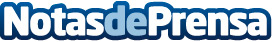 Vision Monday y 20/20 Magazine reconocen los equipos ZEISS en la 'EyeVote Readers Choice Awards'Según los resultados de esta encuesta anual destinada a identificar los productos y empresas favoritos de los lectores de ambas publicacionesDatos de contacto:Javier Bravo606411053Nota de prensa publicada en: https://www.notasdeprensa.es/vision-monday-y-2020-magazine-reconocen-los Categorias: Nacional Medicina Industria Farmacéutica Recursos humanos Consumo http://www.notasdeprensa.es